Opdater din adgangskode Gå til http://kort.msdi.dk/spatialmap?profile=msdi Indtast din nuværende adgangskode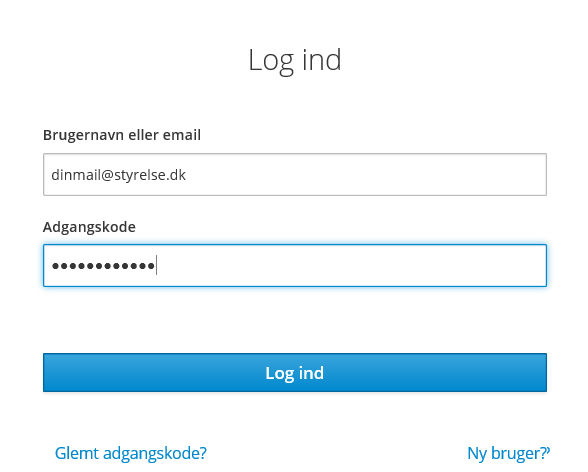 Her efter vil du blive bedt om at skrive din nye adgangskode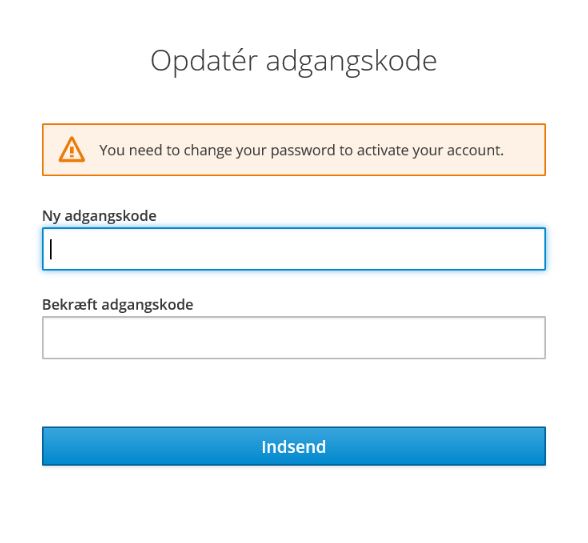 